Art                FLE Y1/2            Seasonal delightsArt                FLE Y1/2            Seasonal delightsArt                FLE Y1/2            Seasonal delights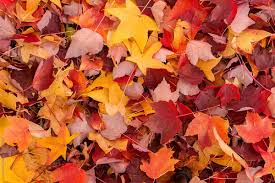 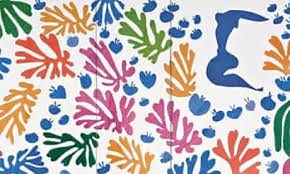 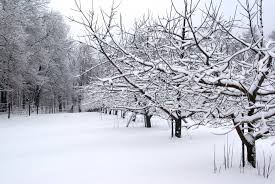 Exciting books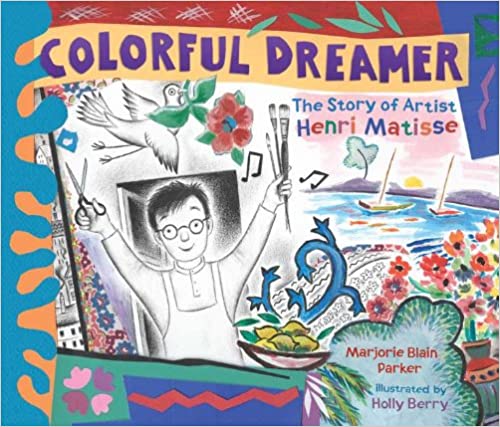 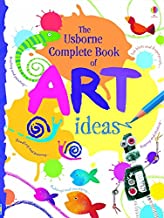 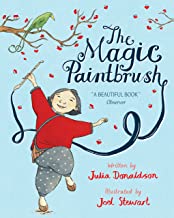 